Hi, I am Mr. Rogers and it is my pleasure to welcome you to my Career and Technical Education course (CTE). CTE is a wonderful class which will push you to think and make decisions about your future. You will take part in exploration activities, learn about colleges, technology, and refine your academic skills. Students will prepare for the academic rigors required of the TSI exam which is required as  a pre-requisite for college level coursework in early college high school.  Successful completion of this class demands for you to build capacity and become a self-motivated go getter.  CTE has something to offer everyone.  To ensure successful completion of this course, I encourage you to regularly attend. Every student will be expected to do their best and to ask questions. I will make sure every student who tries, succeeds. See you soon---------------------------------------------------------------------------------------------------------Un mensaje de tu Maestro,	Hola! Soy Mr. Rogers, es un placer darte la vienbenida a mi clase de Carreras y educacion tecnica (CTE). CTE es una clase maravillosa que te va a  impulsar a pensar y aprender. Aprenderas hacer desiciones de tu futuro. En esta clase aprenderas de colegios, carrerasa, techologia, matematicas, lectura, escritura, y tambien refinaras tus avilidades academicas. Estudiantes se preparan para pasar el examen TSI que es necessario para tomar classes academicas de el nivel Universitario. Estudiantes aprenderan tener la motivasion necessaria para entrar y pasar classes de Universidad.Gracias,Mr. Rogers 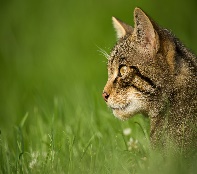 Besteiro, “Home of the Wildcats” !6280 Southmost Rd,Brownsville, Tx 78521                                                 rrogers@bisd.us